VSTUPNÍ ČÁSTNázev moduluMontér výtahůKód modulu26-m-3/AH80Typ vzděláváníOdborné vzděláváníTyp moduluodborný teoretickýVyužitelnost vzdělávacího moduluKategorie dosaženého vzděláníH (EQF úroveň 3)Skupiny oborů26 - Elektrotechnika, telekomunikační a výpočetní technikaKomplexní úlohaProfesní kvalifikaceMontér výtahů
(kód: 23-046-H)
Platnost standardu od21. 08. 2019Obory vzdělání - poznámkyElektromechanik pro zařízení a přístroje (26-52-H/01)Délka modulu (počet hodin)36Poznámka k délce moduluPlatnost modulu od30. 04. 2020Platnost modulu doVstupní předpokladyNejsou stanovenyJÁDRO MODULUCharakteristika moduluSmyslem modulu je získání teoretického základu potřebného pro výkon povolání Elektromechanik pro zařízení a přístroje se zaměřením na výtahovou techniku. Cílem je připravit žáky pro kvalifikované povolání vyžadující specifické technické znalosti v návaznosti na elektrotechnický charakter profesního uplatnění v oblasti výtahové techniky a zdvihacích zařízení. Odborná příprava je orientována na činnosti spojené s výrobou montáží a servisem elektrických a hydraulických osobních a nákladních výtahů, jídelních výtahů, pojízdných schodišť a ostatních zdvihacích zařízení. Ve 3. ročníku žáci absolvují odbornou praxi ve specializovaných firmách. Modul má vazbu na kompetence v profesní kvalifikaci Montér výtahů (kód: 23-046-H).Očekávané výsledky učeníSmyslem modulu je získání teoretických a praktických znalostí potřebných pro další uplatnění v oboru aplikované elektrotechniky:Dodržování pravidel bezpečnosti práce a ochrany životního prostředí.Přenášení teoretických znalostí do praktických dovedností.Zapojení elektrické části výtahu podle schématu.Definice jednotlivých částí výtahu a popis jejich funkcí.Popis postupu montáže výtahu do výtahové šachty a uvedení výtahu do provozu.Kompetence ve vazbě na NSK23-046-H Montér výtahůObsah vzdělávání (rozpis učiva)1. Základní termíny a názvoslovíZákladní parametry výtahuDoplňující parametry výtahuDalší základní pojmy2. Rozdělení výtahůKonstrukční prvky a části výtahuProvoz výtahuDruhy výtahů, jejich části a provoz3. Elektrické zařízení výtahu4. Elektrické obvody výtahu (motorový, řídící, světelný signální)Základní obvodové prvky a funkční části v elektrotechnických obvodech5. Elektrické stroje a přístroje výtahuHlavní vypínač, pojistky, jističe, koncové vypínače, stykače, elektromagnetické relé, elektromagnety, snímače, spínače, transformátory, usměrňovačeDruhy a značení elektrických přístrojů a zařízení – základní označení přístrojů, vodičů a svorek v elektrotechnických schématech výtahů6. Značky pro elektrotechnická schémata výtahůOznačování přístrojů, vodičů a svorek7. Popis jednotlivých druhů řízení, typů, výtahových rozváděčů a analýza činnostiŘízení dvoustanicového výtahu skupiny B nebo C s rozváděčem VBN3.2.N1Řízení výtahu pákovým ovládačem 188 s rozváděčem VKR 40/PŘízení osobního výtahu A10 s rozváděčem VBN3.9.N1Řízení nákladního výtahu s rozváděčem VCN3.9.NA1Druhy výtahů podle jejich řízeníZákladní zapojení rozváděčů a elektrického provozu výtahů8. Montáž elektrických zařízení ve strojovně výtahuElektroinstalace výtahu v šachtě (pracovní postupy, kladení vedení, zapojování)Zapojování elektrických přístrojůSeřizování a vyzkoušení výtahuUvedení výtahu do provozu (statické a dynamické zkoušky)Znalost zásad montáže elektrických výtahů, jejich elektroinstalace, seřizování, zkoušení a provozuUčební činnosti žáků a strategie výukyTeoretická výuka je organizována v učební skupině. Při výuce je základem především frontální metoda v kombinaci s prací ve skupinách. Zdůrazňují se aplikace s příbuznými předměty (fyzika, matematika, elektrotechnika a ostatní technické předměty). Teoretická výuka probíhá s celou třídou nebo částí třídy, podle dělení třídy na obory. Výuka při praktických dovednostech a cvičné úkoly probíhají dle zvoleného tématu individuálně nebo ve skupině.Samostatná práce s textemOdborné konzultaceTeoretická výuka s využitím PWP prezentací, videí a praktických ukázekOdborný výklad teorie profesní kvalifikace montér výtahůPrezentace cvičné úlohy vyučujícímOdborná exkurze s ukázkami stavby výtahu ve výtahové šachtě, zapojení jednotlivých částí výtahu a ukázkou zkušebního provozuExkurze do firem, které vyrábějí výtahy a jejich komponenty.Zařazení do učebního plánu, ročníkVýuka probíhá ve vyučovacích předmětech výtahy a odborný výcvik. Je zařazena ve třetím ročníku. Stává se základem profesní způsobilosti pro opravy, montáž a pravidelnou údržbu výtahů.VÝSTUPNÍ ČÁSTZpůsob ověřování dosažených výsledkůProbíhá dle zvládnutí učiva – klasifikace.Hodnocení souborných písemných prací na konci tematických celků.Ústní zkoušení – žák prezentuje své znalosti včetně přípravy na danou problematiku.Dodržování pravidel BOZP – ústní hodnocení.Aktivní přístup k řešení problému.Kritéria hodnoceníProspěl na výborný:Žák získá minimálně 90 % správných odpovědí při hodnocení souborné písemné práce na konci každého tematického celku.V ústním zkoušení prokáže:správné a samostatné vysvětlení problematiky základních termínů a rozdělení výtahůsprávné vysvětlení elektrických zařízení výtahubezchybné vysvětlení elektrických obvodů výtahu a funkčních částísprávně vysvětlí problematiku elektrických strojů a přístrojů výtahů a nakreslí značky pro elektrotechnická schémata výtahusprávně a bezchybně popíše jednotlivé druhy řízení výtahů a výtahových rozváděčůsamostatně popíše postup při montáži elektrických zařízení ve strojovně výtahuProspěl na chvalitebný:Žák získá minimálně 80 % správných odpovědí při hodnocení souborné písemné práce na konci každého tematického celku.V ústním zkoušení prokáže:správné a samostatné vysvětlení problematiky základních termínů a rozdělení výtahůsprávné vysvětlení elektrických zařízení výtahuvysvětlení elektrických obvodů výtahu a funkčních částí s drobnými chybamisprávně vysvětlí problematiku elektrických strojů a přístrojů výtahů a nakreslí značky pro elektrotechnická schémata výtahusprávně popíše jednotlivé druhy řízení výtahů a výtahových rozváděčůpopíše postup při montáži elektrických zařízení ve strojovně výtahuProspěl na dobrý:Žák získá minimálně 70 % správných odpovědí při hodnocení souborné písemné práce na konci každého tematického celku.V ústním zkoušení prokáže:vysvětlení problematiky základních termínů a rozdělení výtahů s dopomocí učitelevysvětlení elektrických zařízení výtahu s drobnými chybamivysvětlení elektrických obvodů výtahu a funkčních částí s drobnými chybamivysvětlí problematiku elektrických strojů a přístrojů výtahů a nakreslí značky pro elektrotechnická schémata výtahu s drobnými chybamipopíše jednotlivé druhy řízení výtahů a výtahových rozváděčů s dopomocí učitelepopíše postup při montáži elektrických zařízení ve strojovně výtahuProspěl na dostatečný:Žák získá minimálně 50 % správných odpovědí při hodnocení souborné písemné práce na konci každého tematického celku.V ústním zkoušení prokáže:vysvětlení problematiky základních termínů a rozdělení výtahů s dopomocí učitelevysvětlení elektrických zařízení výtahu s drobnými chybamivysvětlení elektrických obvodů výtahu a funkčních částí s drobnými chybamivysvětlí problematiku elektrických strojů a přístrojů výtahů a nakreslí značky pro elektrotechnická schémata výtahu s dopomocí učitelepopíše jednotlivé druhy řízení výtahů a výtahových rozváděčů s dopomocí učitelepopíše postup při montáži elektrických zařízení ve strojovně výtahu s dopomocí učiteleNeprospěl:Žák získá méně než 50 % správných odpovědí při hodnocení souborné písemné práce na konci každého tematického celku.V ústním zkoušení prokáže:vysvětlení problematiky základních termínů a rozdělení výtahů nezvládne ani s dopomocí učitelevysvětlení elektrických zařízení výtahu s dopomocí učitelevysvětlení elektrických obvodů výtahu a funkčních částí nezvládne ani s dopomocí učitelenezvládne vysvětlit problematiku elektrických strojů a přístrojů výtahů a nakreslit značky pro elektrotechnická schémata výtahu ani s dopomocí učitelepopíše jednotlivé druhy řízení výtahů a výtahových rozváděčů s dopomocí učitelenezvládne popsat postup při montáži elektrických zařízení ve strojovně výtahu ani s dopomocí učiteleV případě rozdílného hodnocení jednotlivých částí zkoušení se počítá konečná známka aritmetickým průměrem.Doporučená literaturaDK1 – Montér výtahůUčebnice pro získání profesní kvalifikace Montér výtahůJan Dvořák a kolektiv, 2011, LiberecVzdělávání ve výtahovém průmyslu. Učební materiály zpracované pro současnou výtahovou techniku. Komplexně poskytují informace pro zájemce o vzdělávání ve výtahovém průmyslu. Dokumenty jsou zpracovány s ohledem na aktuální vývoj ve výtahovém průmyslu.PoznámkyObsahové upřesněníOV NSK - Odborné vzdělávání ve vztahu k NSKMateriál vznikl v rámci projektu Modernizace odborného vzdělávání (MOV), který byl spolufinancován z Evropských strukturálních a investičních fondů a jehož realizaci zajišťoval Národní pedagogický institut České republiky. Autorem materiálu a všech jeho částí, není-li uvedeno jinak, je Zdeněk Krabs. Creative Commons CC BY SA 4.0 – Uveďte původ – Zachovejte licenci 4.0 Mezinárodní.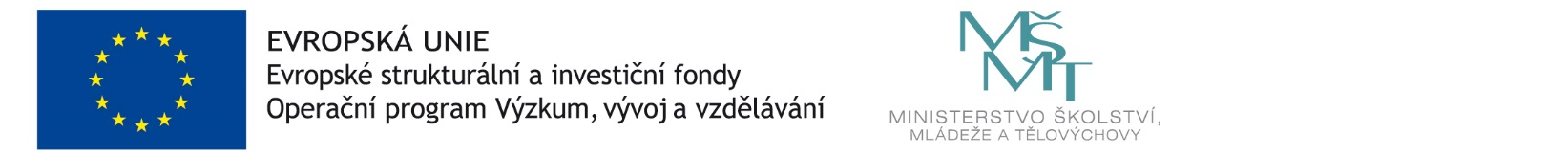 